Cricket Gear Reuse Survey (for members & players)Please answer this two minute survey to let us know if you would like to take part in our club Cricket Gear Reuse scheme, to help us gauge the level of interest in this initiative.This cricket gear reuse scheme is a club / local initiative to improve the reuse of unwanted cricket gear and make it easy for clubs and players to participate. In particular the scheme aims to help bring new players into the game, and to help young players progress. The scheme is engaging a range of local organisations who are keen to support or encourage this (ADD RELEVANT ORGANISATIONS).For this reuse scheme cricket gear must be of a good enough quality for reuse (with all pads, shoes/boots & gloves in pairs) and includes: Cricket Pads, Gloves & Bats; Cricket Shoes / Boots; other protective gear; Cricket clothing - unwanted gear for good quality dropped off and then sorted and made available for collection;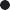  Cricket helmets - are collected to be sent to the Lord's Taverners Cricket Kit Recycling scheme.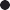 The scheme will be organised to cover the three main elements for a reuse scheme:a system for you / others to drop-off of donated geara system for sorting and checking the quality of geara system for you / others to collect items of donated gear - all gear is made available for free, limited to one of each item of gear per personAdditional information on the scheme will be available through the club website and our normal communication channels.We are using guidance and tools that have been made available to help us run our own scheme, that draws on expertise from the Cricket Gear Reuse project run by The Centre for Sustainable Design ® at UCA - for additional information on the projectsee https://cfsd.org.uk/projects/cgr/This survey was created by The Centre for Sustainable Design ® at University for the Creative Arts, within the Cricket Gear Reuse project funded by UKRIIf you would like to take part in a cricket gear reuse scheme, which part(s) are you most interested in:Check all that apply.Donating cricket gearCollecting gearVolunteering to help run the scheme or event Not interestedWhat items are you most interested to donate or collect:Check all that apply.Donate	CollectPadsGloves BatsBoots / shoes ClothingOther protective gearYouth AdultMens/BoysWomens/GirlsDo you have any preferences for the timing of drop-off & collection events?Check all that apply.Drop- off eventCollection eventWeekday AfternoonWeekend MorningWeekend AfternoonNo preferenceIf you are keen to volunteer please get in touch via the clubhouse or contact [INSERT EMAIL].Thank you for your time, and have a great season!This content is neither created nor endorsed by Google. Forms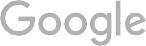 